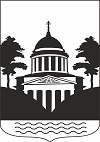 Российская  Федерация                                              Новгородская областьАдминистрация  Любытинского муниципального района  Р А С П О Р Я Ж Е Н И Еот 17.01.2022 №  7 - ргр.п. ЛюбытиноОб опубликовании и назначении публичных слушаний по рассмотрению проекта изменений в Правила землепользования и застройки Неболчского сельского поселенияВ соответствии со статьями 30 - 33  Градостроительного кодекса Российской Федерации, Положением о проведении публичных слушаний в Любытинском муниципальном районе, утвержденным решением Думы Любытинского муниципального района от 26.10.2005 № 8: 1.Назначить публичные слушания по проекту внесения  изменений в Правила землепользования и застройки  Неболчского сельского поселения и провести их в период с 19 января  по 24 февраля 2022 года.2. Ответственным за организацию и проведение публичных слушаний, подготовку заключения о результатах публичных слушаний назначить заведующего  отделом архитектуры и градостроительства Администрации муниципального района Соловьеву М.А.3. Администрации Любытинского муниципального района осуществить проведение публичных слушаний путем размещения экспозиционных материалов, организации выступлений, сбора предложений и замечаний, касающихся внесения изменений в Правила землепользования и застройки  Неболчского сельского поселения, для включения их в протокол публичных слушаний.4. Местом для размещения экспозиционных материалов по проекту внесения изменений в Правила землепользования и застройки определить здание Администрации Любытинского муниципального района, расположенное по адресу: Новгородская область, Любытинский муниципальный район, Любытинское сельское поселение, р.п. Любытино, ул. Советов д.29, в течение всего срока проведения публичных слушаний.5. Определить место, дату и время проведения собраний жителей сельского поселения (приложение № 1).6. Опубликовать распоряжение  на официальном сайте Администрации муниципального района в информационно-телекоммуникационной сети «Интернет».7. Проект внесения  изменений в Правила землепользования и застройки Неболчского сельского поселения опубликовать в бюллетене «Официальный вестник поселения» и разместить в информационно-телекоммуникационной сети «Интернет» на сайте http://nebolchi-adm.ru/, а также на сайте http://lubytino.ru/.Глава муниципального района                                     А.А. Устинов                                                            Приложение №1                                                            к распоряжению Администрации                                                           муниципального района                                                          от 17.01.2022 №   7 - ргПереченьнаселенных пунктов, дата и время проведения публичных слушаний Неболчского  сельского поселенияНаименование населенных пунктовМестопроведенияДатапроведенияВремяпроведения1234д. Бакшиха,д. Заречье-Сивцевское, д. Михалиха, д. Михеево, д. Усадье-Сивцевское, д.Ушаково,жд. станция. Теребутенецу водокачкижд. станция Теребутенец 19.01.202217.00д. Анисимиха,д. Большое Никулино,   д. Дубровка, д. Звонец,  д. Кулаково, д. Лушино,  д. Мошичино, д. Обишково,  д. Оксово, д. Осташёво, д. Рокочино, д. Русовщина, д. Серёдкау здания лесничества д. Звонец 26.01.202217.00д. Акулово, д. Бабчицы, д. Ближнее Заполье, д. Большой Бор,д. Борель, д. Глебова Гора, д. Дедлово,  д. Елисеево, д. Жадово,  д. Заречье, д. Заречье-Шарьинское, д.Заручье, д. Кременичи,  д. Ледно, д. Львово, д. Мачеха, д. Нижняя Лука, д. Новинка, д. Обречиха, д. Паличково, д. Перница,  д. Подберезье, д. Потафьево, д. Проскурка, д. Радостино, д. Раменье, д. Руслино, д. Сивцево, д. Ставичёк, д.Тидворье, д. Усадье,  д. Устье, д. Хилино, д. Чёрная Новинка, д. Шарья,д. Ваган, д. Верхняя Лука,д. Веснино,  д. Нестерова Горка, д.Филиппковод. Остров,п. Неболчи,здание Администрации Неболчского сельского поселения: п. Неболчи, ул. Советская, д. 302.02.202217.00д. Абросьево,  д. Бор, д. Вязища, д. Горы, д. Дворище, д. Домославль, д. Дрегли, д. Дымница, д. Ивановское,д. Клишино, д. Котово, д. Кузнецово,д. Маяк, д. Новая Крапивна, д. Подсосна, д. Порог,  д. Порховод. Прощиха, д. Старая Крапивназдание Администрации Неболчского сельского поселения в д. Дрегли: д. Дрегли, д. 3309.02.202217.00д. Верхнее Заозерье, д. Воробица, д. Горушка, д. Дуброва, д. Заполье, д.Запольский Бор, д. Заручевье, д.Зобищи, д. Илово, д. Клочевицы, д. Красницы, д. Любань, д. Масляково,д. Недащицы, д. Нижнее Заозерье,д.Петровское, д. Стёпкино, д. Хортицы,д. Язвищиздание Администрации Неболчского сельского поселения в д. Заполье:д. Заполье, д. 2116.02.202217.00д. Большие Тальцы, д. Водогон, д. Колпина, д. Малые Тальцы, ж.д.  станция Тальцы, д. Тупик, д. Хотцыж.д. станция Хотцыздание ФАП д. Водогон, ул. Новая, д. 1724.02.202217.00